January 23, 2020Docket No. A-2020-3015521Utility Code: 1122889CERTIFIEDEZRA DOUECK MANAGING MEMBERGRID POWER DIRECT LLC1 METROTECH CENTER N 3RD FLBROOKLYN NY  11201	RE: Electric Generation Supplier License Application Dear Mr. Doueck:On January 9, 2020, the Public Utility Commission accepted Grid Power Direct, LLC’s application for an Electric Generation Supplier license.  The application was incomplete.  In order for us to complete our analysis of your application, the Energy Industry Group requires answers to the attached question(s).  Please be advised that you are directed to forward the requested information to the Commission within 15 days from the date of this letter.  Failure to respond may result in the application being denied.  As well, if Grid Power Direct, LLC has decided to withdraw its application, please reply notifying the Commission of such a decision.Please forward the information to the Secretary of the Commission at the address listed below.  When submitting documents, all documents requiring notary stamps must have original signatures.  Please note that some responses may be e-filed to your case, http://www.puc.pa.gov/efiling/default.aspx.   A list of document types allowed to be e-filed can be found at http://www.puc.pa.gov/efiling/DocTypes.aspx.  Your answers should be verified per 52 Pa Code § 1.36.  Accordingly, you must provide the following statement with your responses:I, ________________, hereby state that the facts above set forth are true and correct to the best of my knowledge, information and belief, and that I expect to be able to prove the same at a hearing held in this matter.  I understand that the statements herein are made subject to the penalties of 18 Pa. C.S. § 4904 (relating to unsworn falsification to authorities).The blank should be filled in with the name of the appropriate company representative, and the signature of that representative should follow the statement.In addition, to expedite completion of the application, please also e-mail the information to Jeff McCracken at jmccracken@pa.gov.  Please direct any questions to Jeff McCracken, Bureau of Technical Utility Services, at jmccracken@pa.gov (preferred) or (717) 783-6163.  							Sincerely,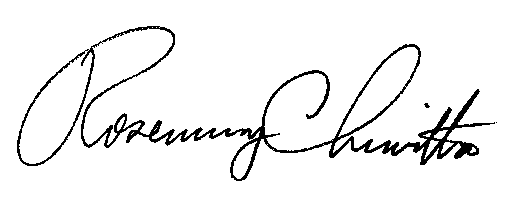 	Rosemary Chiavetta	SecretaryEnclosure Docket No.  A-2020-3015521Grid Power Direct, LLCData Requests1.	Reference Application, Section 3.a, Affiliates – Applicant failed to provide a list of its affiliates, including Advanced Energy Capital, LLC and any other companies which have common ownership with the Applicant.  Please file an updated application page with the information requested.2.	Reference Application, Section 3.b, Predecessors – Applicant failed to provide a list of its predecessors.  If Applicant does not have any predecessors, please list ‘none’.  Please file an updated application page with the information requested.3.	Reference Application, Section 5.a and 5.c, Compliance – Applicant listed ‘N/A’ in the compliance sections.  Responses to the compliance sections are required for all applicants.  If the Applicant has no such cases to list, please list ‘None’ in the sections.  Please file an updated application page with the information requested.4.	Reference Application, Section 7.b, Financial Fitness – Applicant provided minimal documentation to demonstrate financial fitness.  Please provide additional financial fitness documentation that includes the company’s dedicated and irrevocable source(s) of funding.  If the company is receiving funds from a parent or affiliate company, please provide two recent consecutive years of financial statements for the parent/affiliate company and a letter in which the parent/affiliate assumes financial responsibility for the applicant.  5.	Reference Application, Section 7.c, Supplier Funding Method – Please provide the Applicant’s full credit agreement with PSEG Energy Resources and Trade, LLC.6.	Reference Application, Section 7.f, Taxation – Applicant failed to provide a Sales Tax License Number and a Revenue ID Number on its Tax Certification Statement.  Please resubmit a complete Tax Certification Statement.  7.	Reference Application, Section 8.a, Technical Fitness – Please provide the entire contract between the applicant and GP Energy Management, LLC (GP Energy), including the agreement’s start date, termination date, and the services that GP Energy will perform.  8.	Reference Application, Section 8.a, Technical Fitness – Please provide evidence to demonstrate that GP Energy contains the ability to provide the services required to meet technical fitness, including GP Energy’s PJM agreements and registrations, a list of GP Energy’s other clients, and states where the same services in the agreement have been performed.  9.	Reference Application, Section 8.a, Technical Fitness – Please provide a detailed description of the processes, from start to finish, that will be utilized to sign up new customers and provide ongoing services.  Please ensure that the responses include descriptions for the processes listed below and include which entity (Applicant, GP Energy, or PSEG) will perform each service.How will new customers be signed up with the Applicant?How will the switch at the electric distribution company be handled, and which company will provide the communication?How will power be purchased at PJM, and which companies will take title to the power throughout the entire process?How will customers be billed?10.	Reference Application, Section 8.a, Technical Fitness – Applicant failed to provide its licenses to operate in the energy industry in Connecticut, Washington, District of Columbia, Illinois, Massachusetts, New Jersey, New York, and Ohio. Please provide the missing documentation. 11.	Reference Application, Section 10.a, PJM Load Serving Entity (LSE) Requirement – Applicant lists in Section 7.c that it will operate using PSEG Energy Resources and Trade, LLC’s (PSEG) sub-accounts at PJM.  Please provide the agreement which authorizes Applicant to use PSEG’s PJM sub-accounts and evidence that PSEG is a PJM LSE.12.	Reference Application, Section 11. a, Application Affidavit – The Application Affidavit submitted incorrectly lists Applicants name as ‘Grid Power Direct’ rather than ‘Grid Power Direct, LLC’ (the name must match exactly, including punctuation).  Please resubmit the Application Affidavit with the appropriate corrections.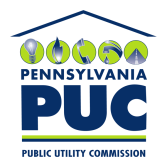 COMMONWEALTH OF PENNSYLVANIAPENNSYLVANIA PUBLIC UTILITY COMMISSION400 NORTH STREET, HARRISBURG, PA 17120IN REPLY PLEASE REFER TO OUR FILERosemary Chiavetta, SecretaryPennsylvania Public Utility Commission400 North StreetHarrisburg, PA 17120